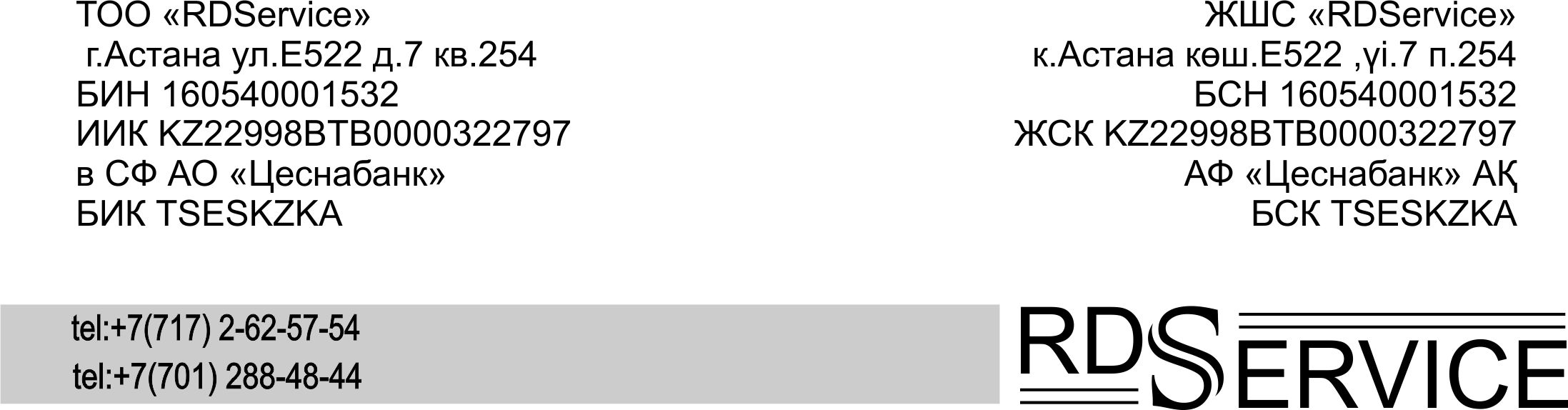 Опросный лист подбора холодильного оборудованияЗаказчиктел.Параметры камерыДлинаШиринаВысотаОбъемТемпература  ̊СТолщина утепленияУтепление полаМатериал утепленияПараметры камерыДлинаШиринаВысотаОбъемТемпература  ̊СТолщина утепленияУтепление полаМатериал утепленияПараметры камеры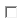 Датазаполняется в случае заморозки продукциизаполняется в случае заморозки продукциизаполняется в случае заморозки продукцииРежим обработкиРежим обработкиТип продукцииТемпература входа продукции  ̊СТемпература  ̊С выхода продукции  ̊СКоличество замораживаемой продукции кгХранениеЗаморозкаТип продукцииТемпература входа продукции  ̊СТемпература  ̊С выхода продукции  ̊СКоличество замораживаемой продукции кг